IMÁGENES Y TABLASTabla 1. Características clínicas, endoscópicas e histológicas para el  diagnóstico diferencial de enfermedad de Crohn y tuberculosis intestinal (1, 3, 11)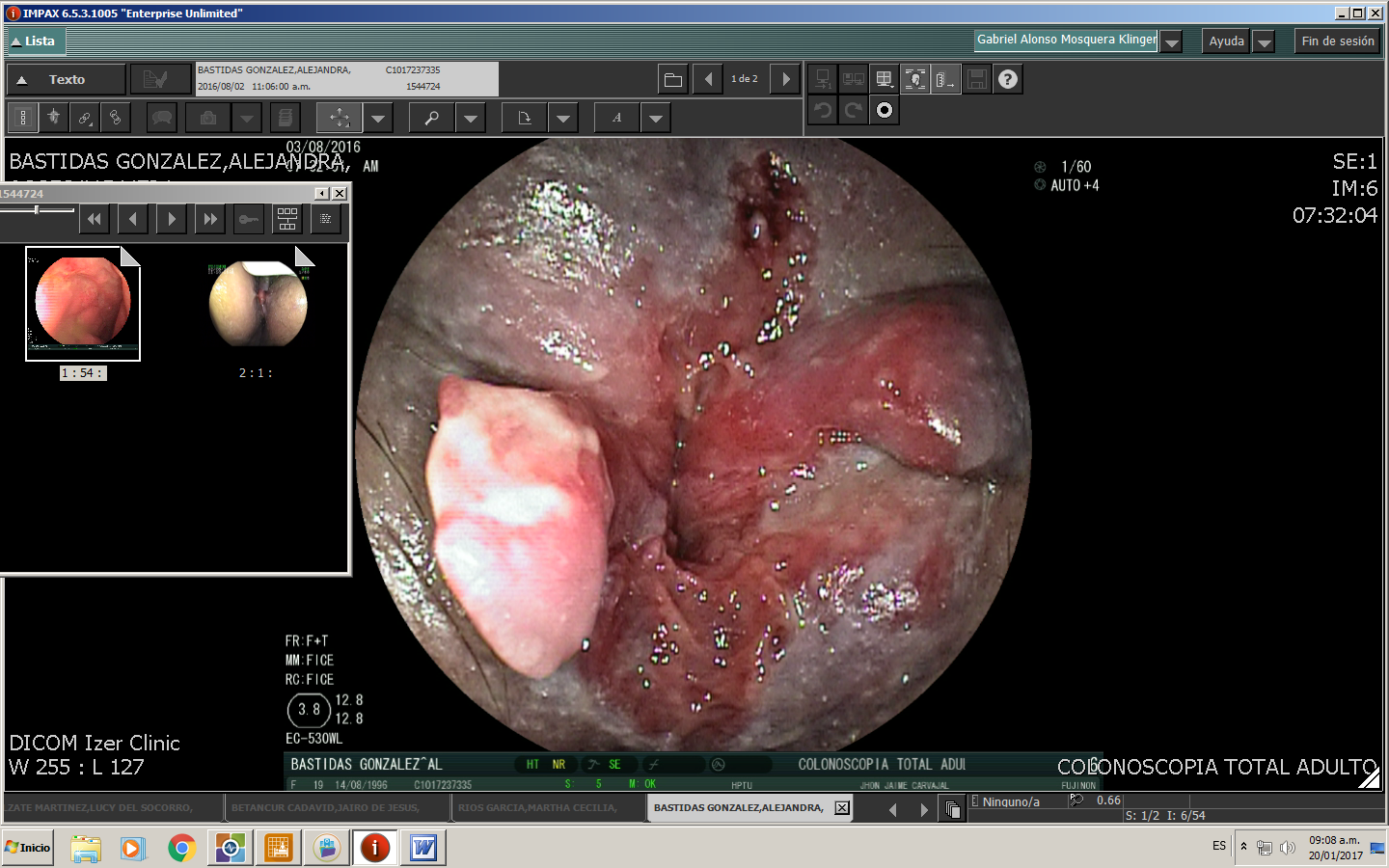 Imagen 2B: compromiso perianal por EC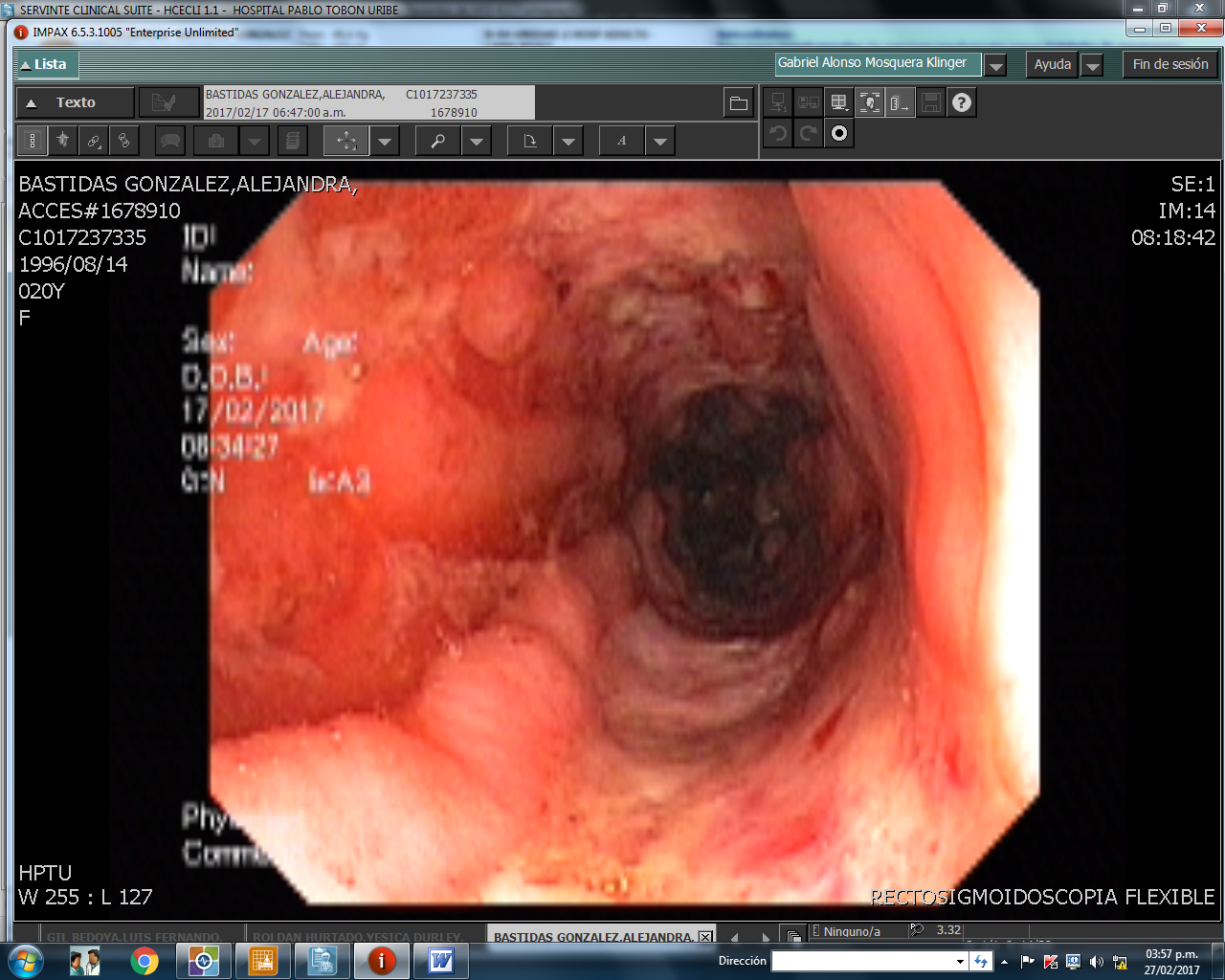 Imagen 2A. Severos cambios inflamatorios y úlceras profundas, longitudinales en colon (paciente con diagnóstico de EC)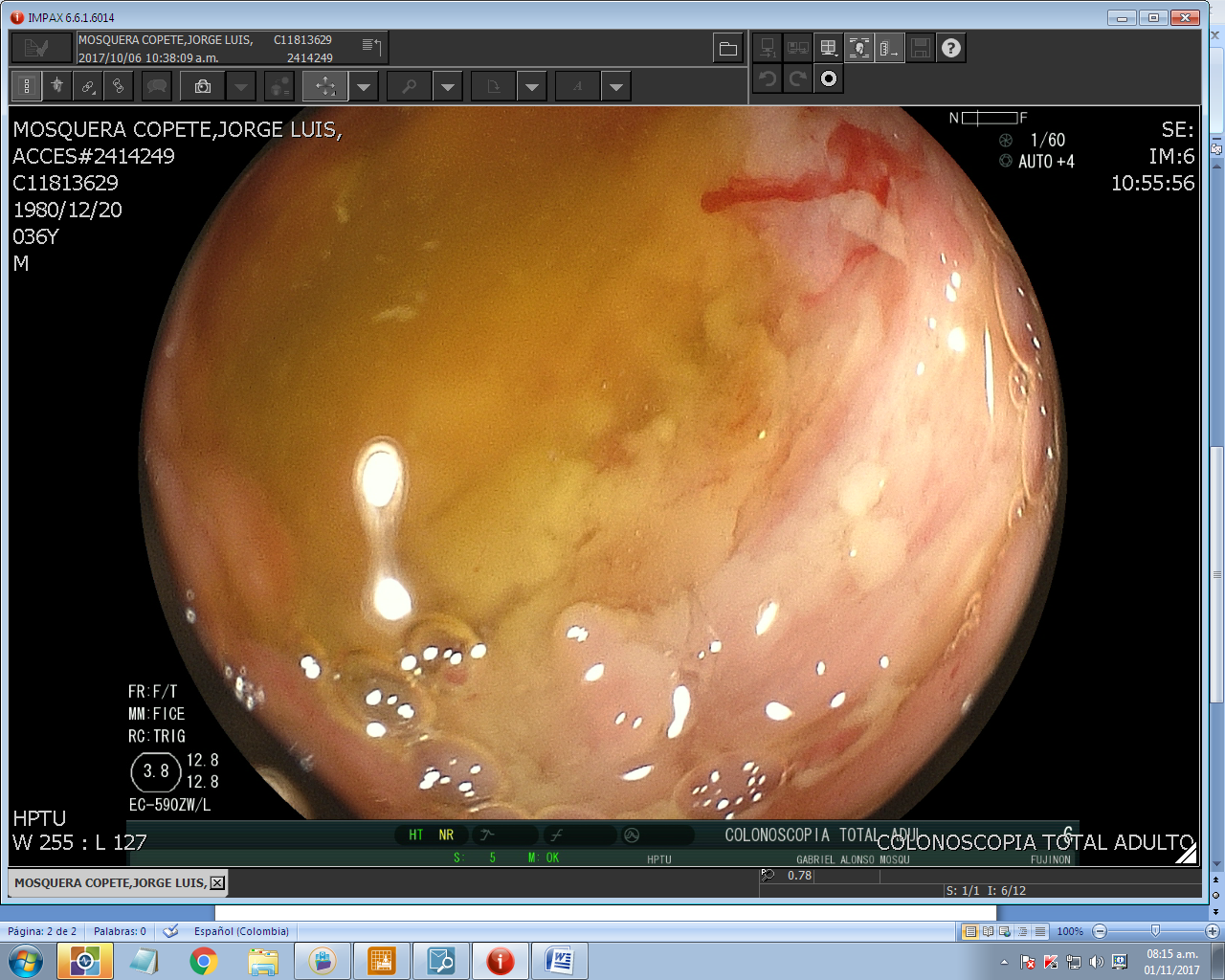 Imagen 1B. úlcera de aspecto inflamatorio, profunda y circunferencial en ileon distal (paciente con VIH y TBI intestinal)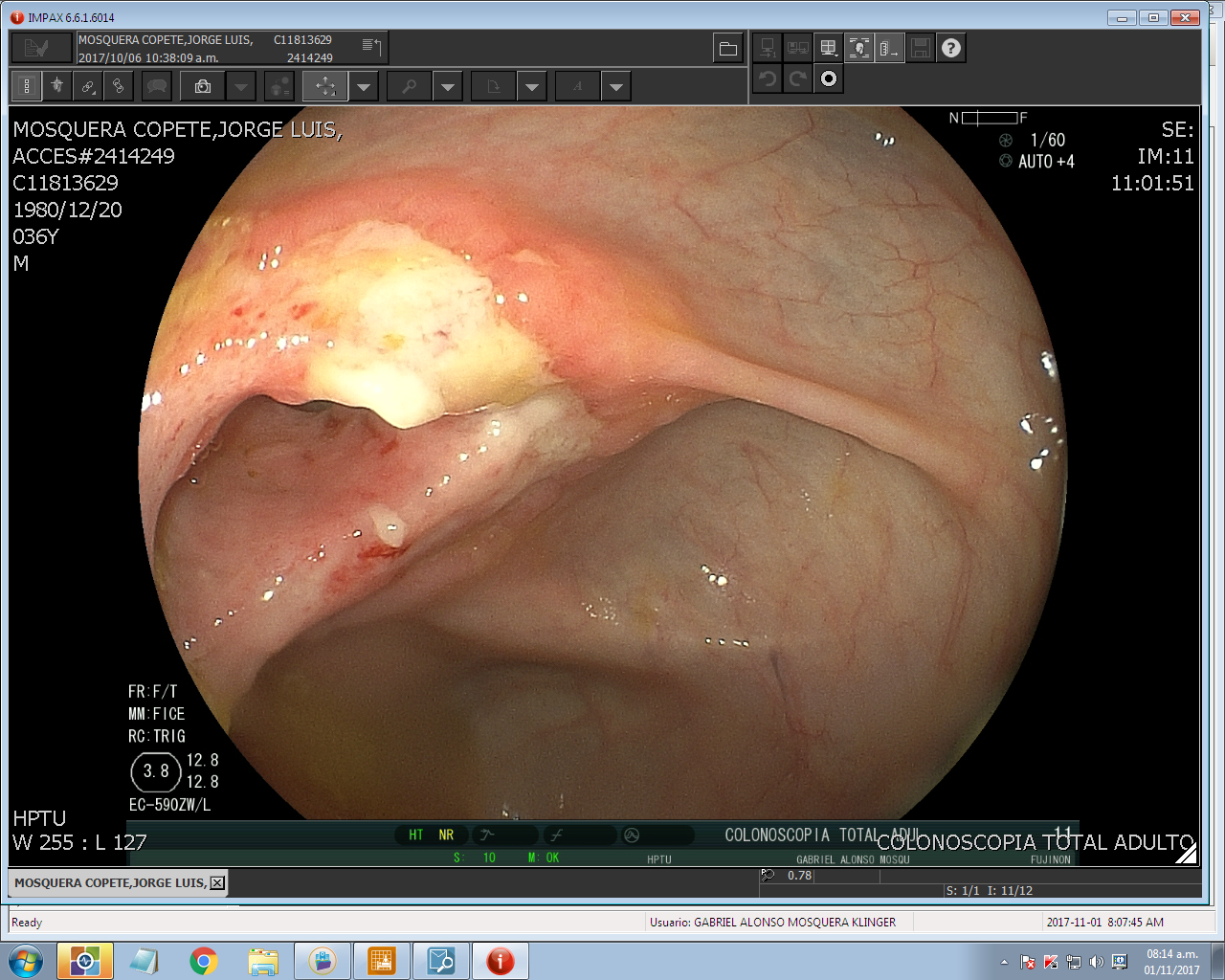 Imagen 1A: Compromiso inflamatorio, y ulcera que compromete válvula ileocecal en paciente con VIH y TBITUBERCULOSIS INTESTINALENFERMEDAD DE CROHNPresentación clínicaDiarrea+++++Sangrado rectal++++Enfermedad perianal-++Fiebre++++Diaforesis nocturna++-Pérdida de peso+++Manifestaciones extradigestivas+++Colangitis esclerosante primaria-+Duración de síntomas 7.2 ± 3.4 meses58.1±9.8 mesesHallazgos endoscópicosÚlceras longitudinales++++Úlceras aftoides+++Úlceras circunferenciales++++Mucosa de patrón empedrado ++++Cicatrices y pseudopólipos+++Compromiso de válvula ileocecal++++Hallazgos histológicosGranulomas confluentes++-Necrosis caseosa ++-Granulomas >400 µm++++Granulomas <200 µm++++Úlceras revestidas por bandas de histiocitos epitelioides ++++Inflamación submucosa desproporcionada++++